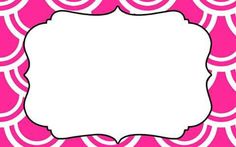 5.1  ไม่มีอาหารขยะขายในโรงเรียนระดับดี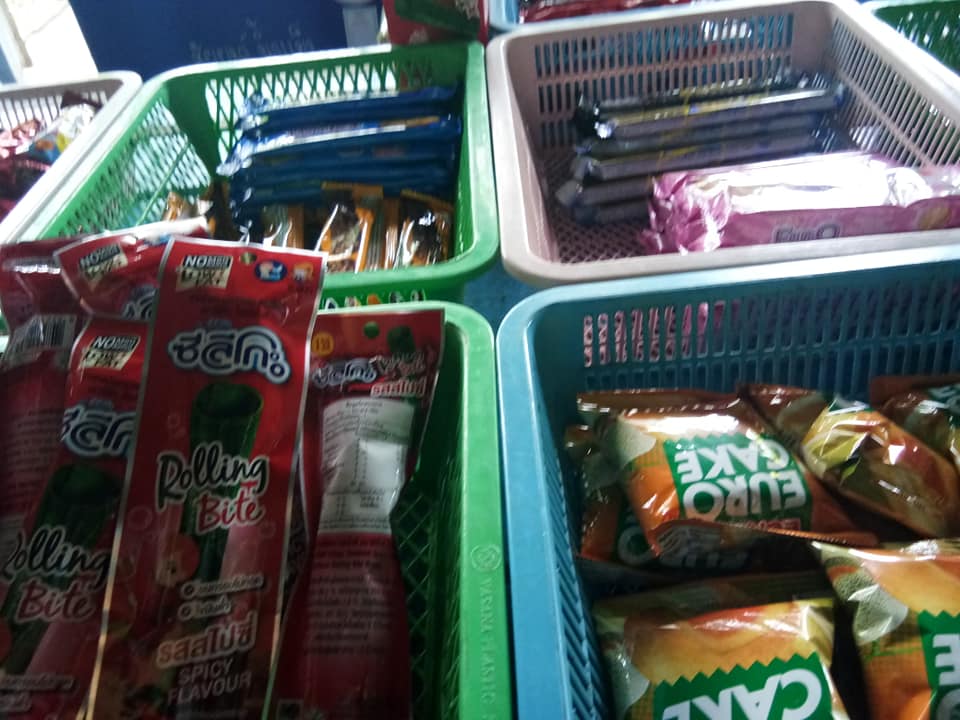 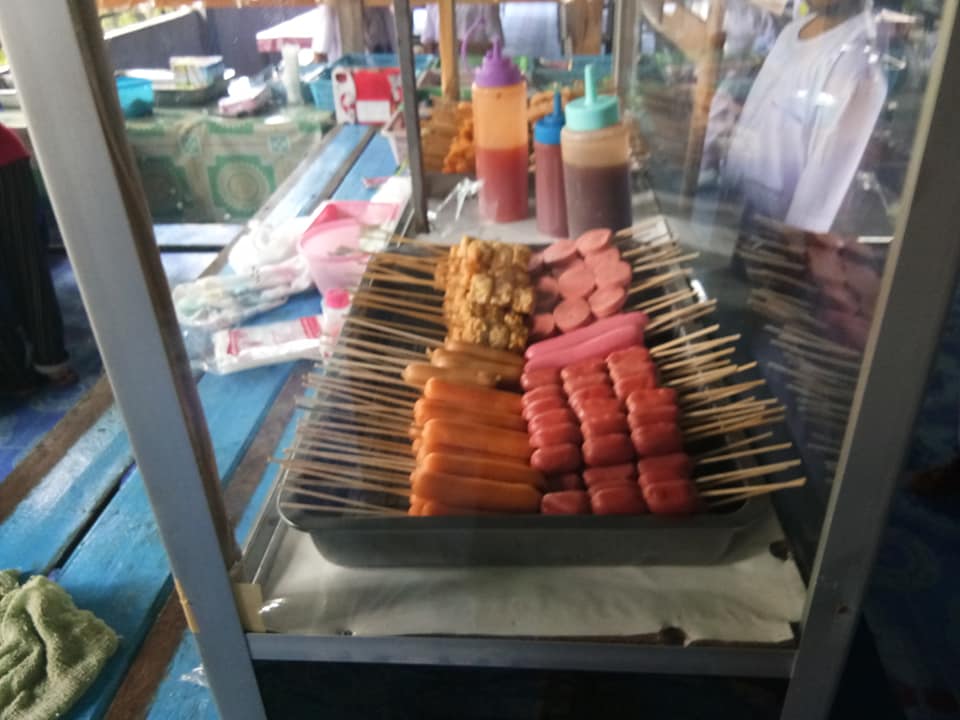 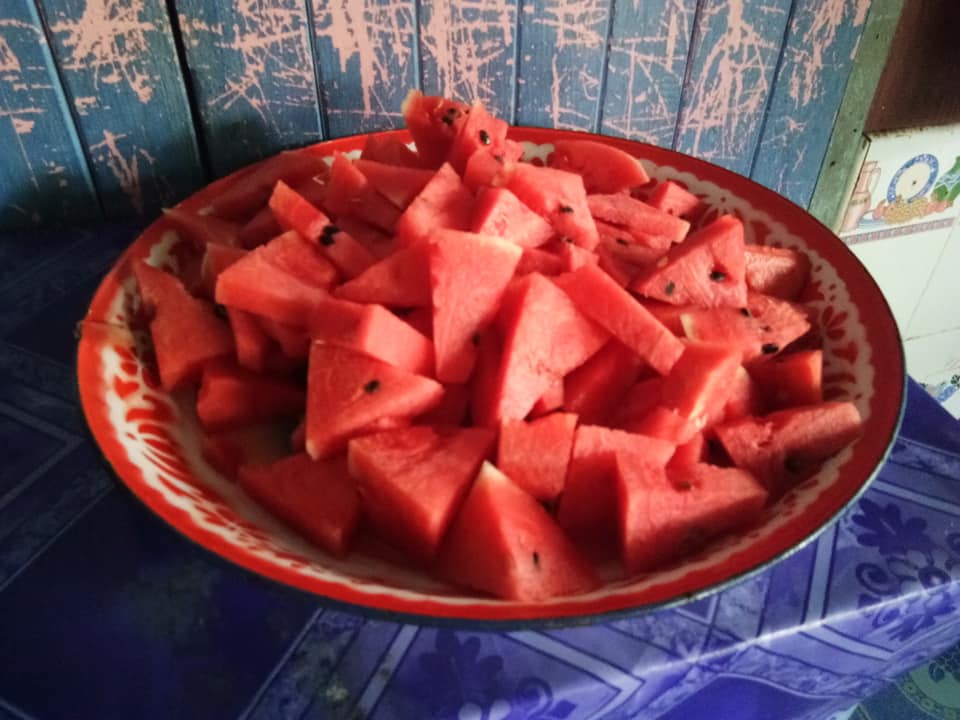 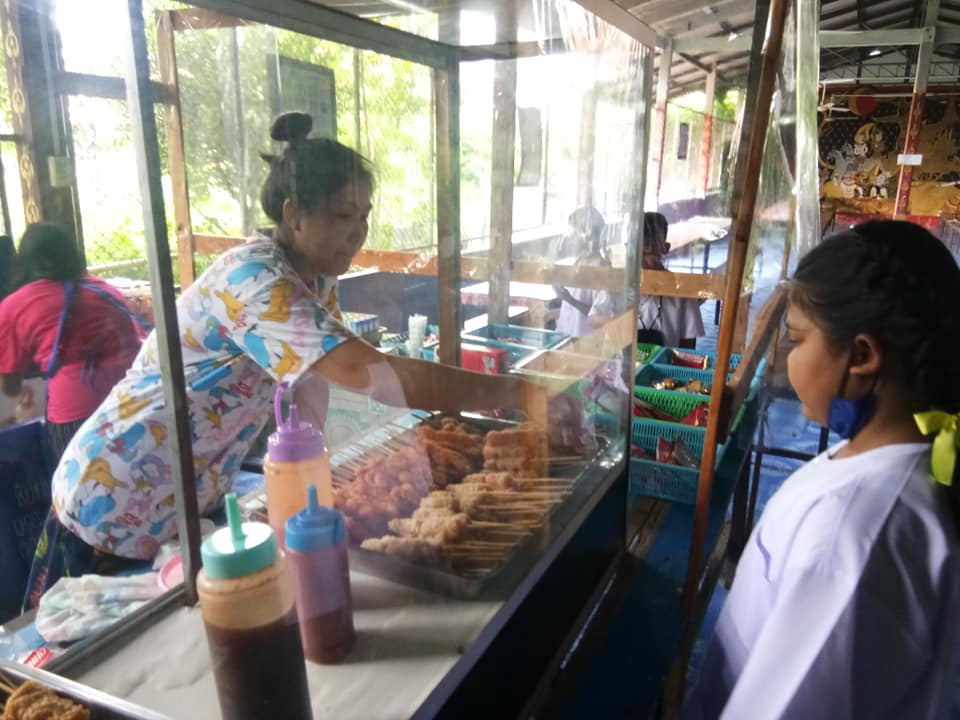 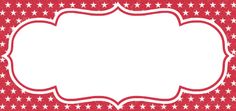 5.2  ไม่ดุ ด่า นักเรียน	ระดับดี	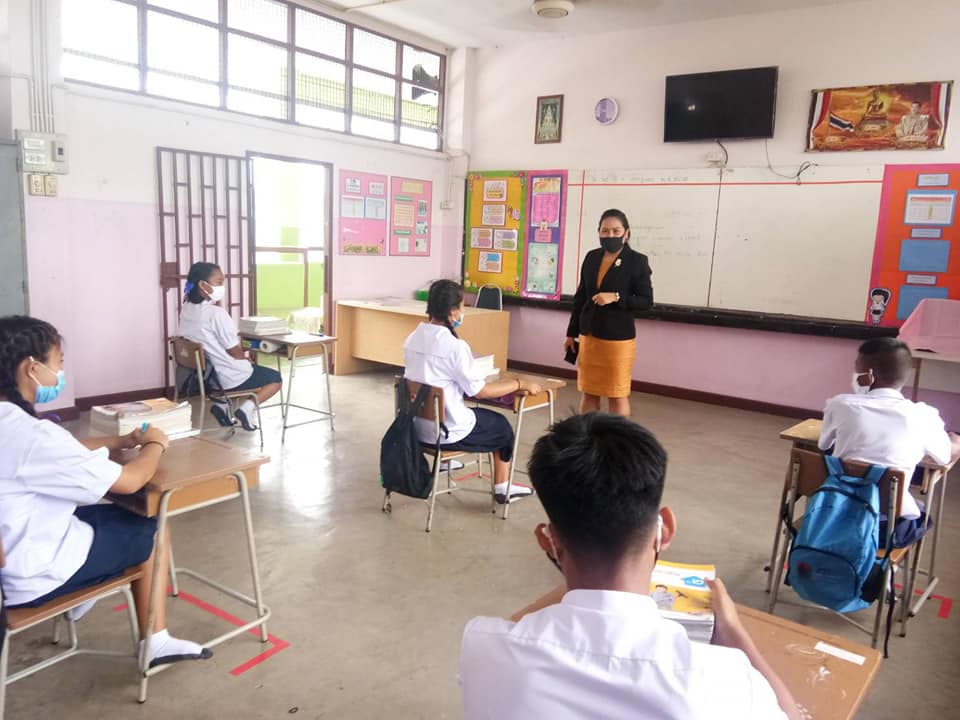 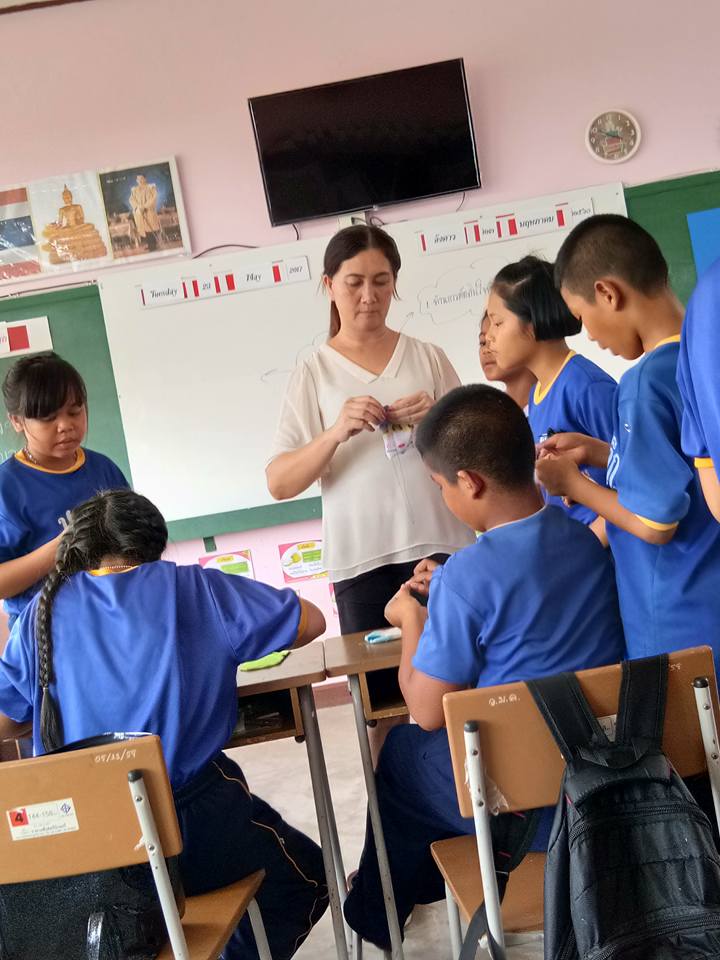 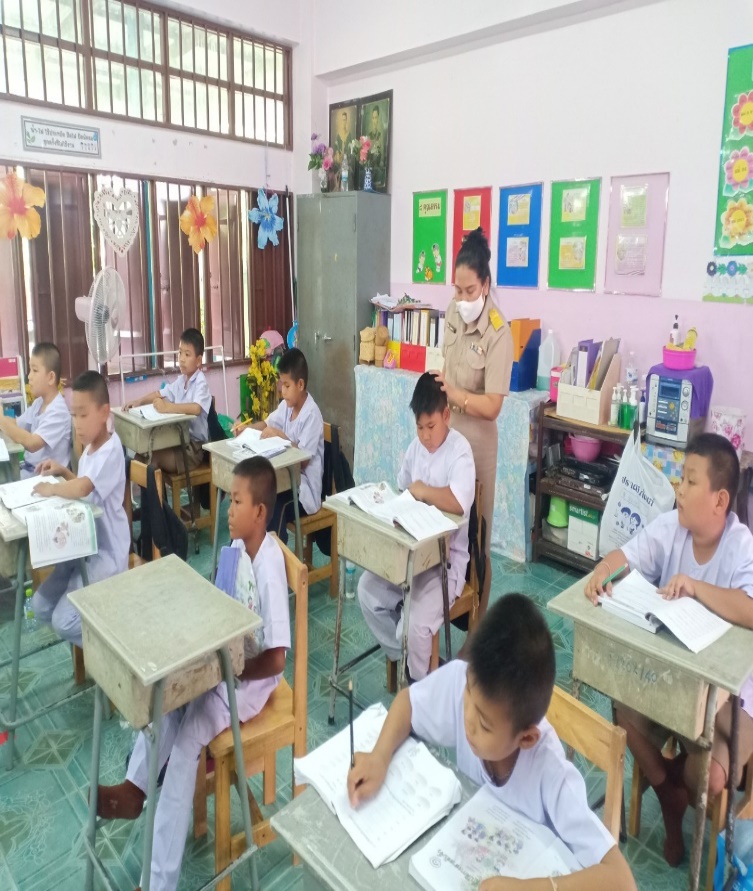 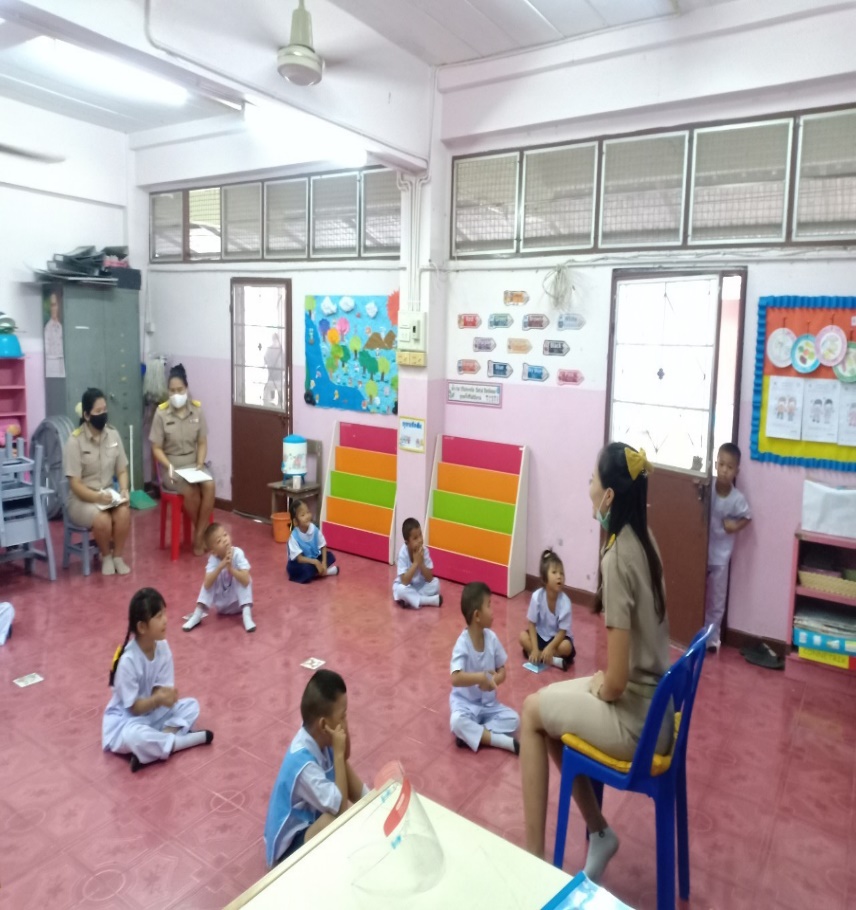 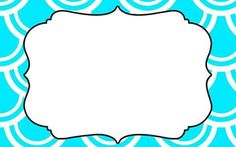 5.3  ชื่นชมคุณความดีหน้าเสาธงทุกวันระดับดีมาก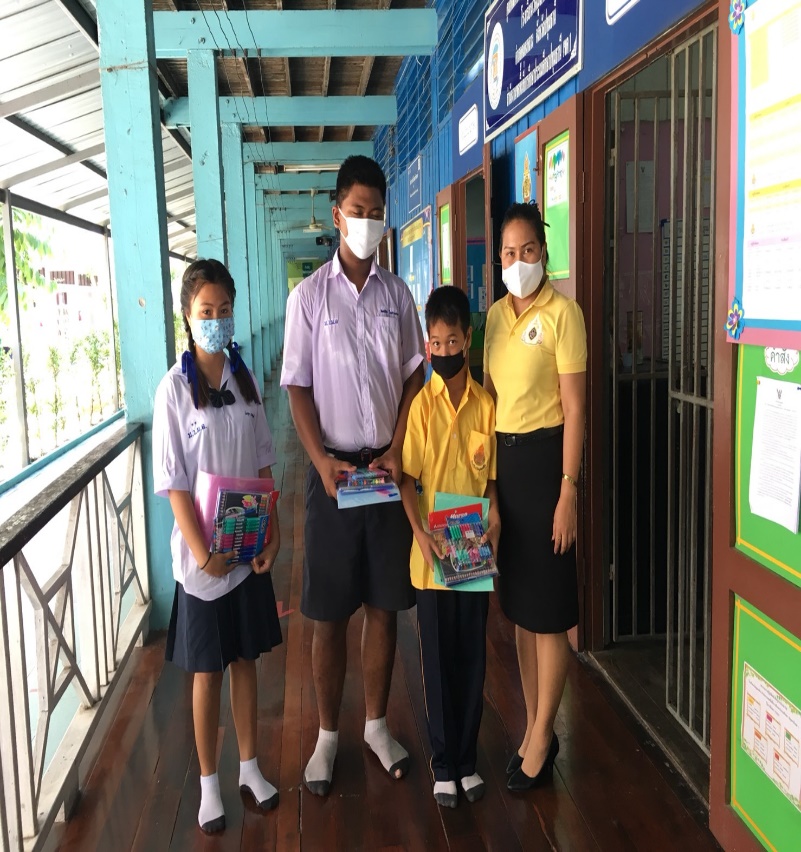 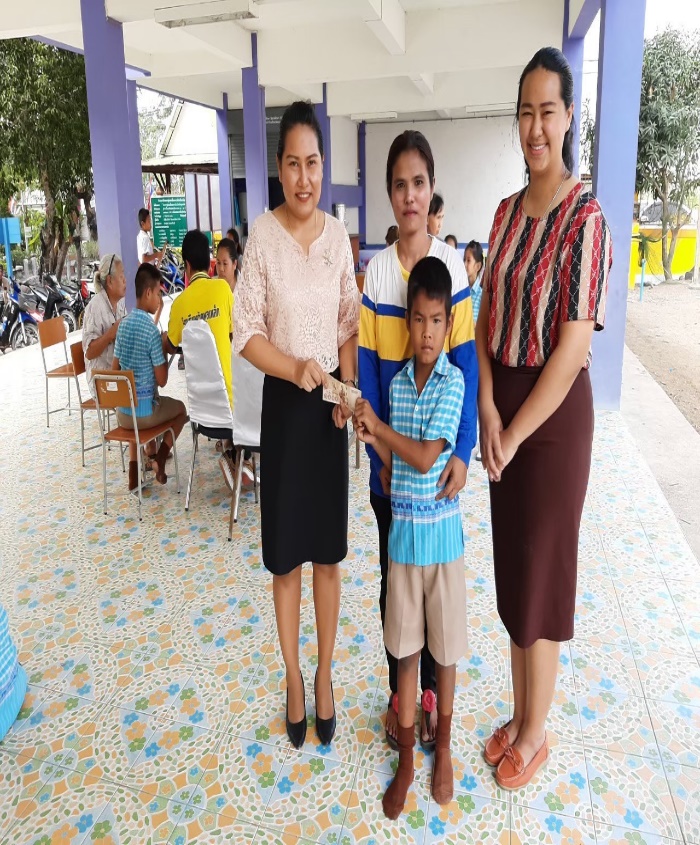 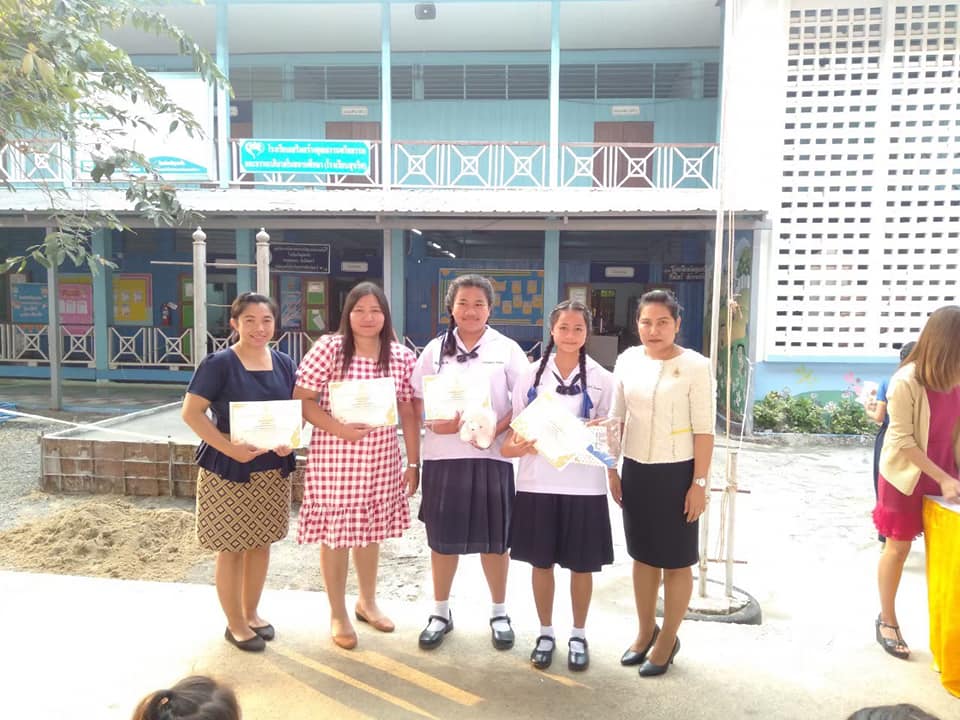 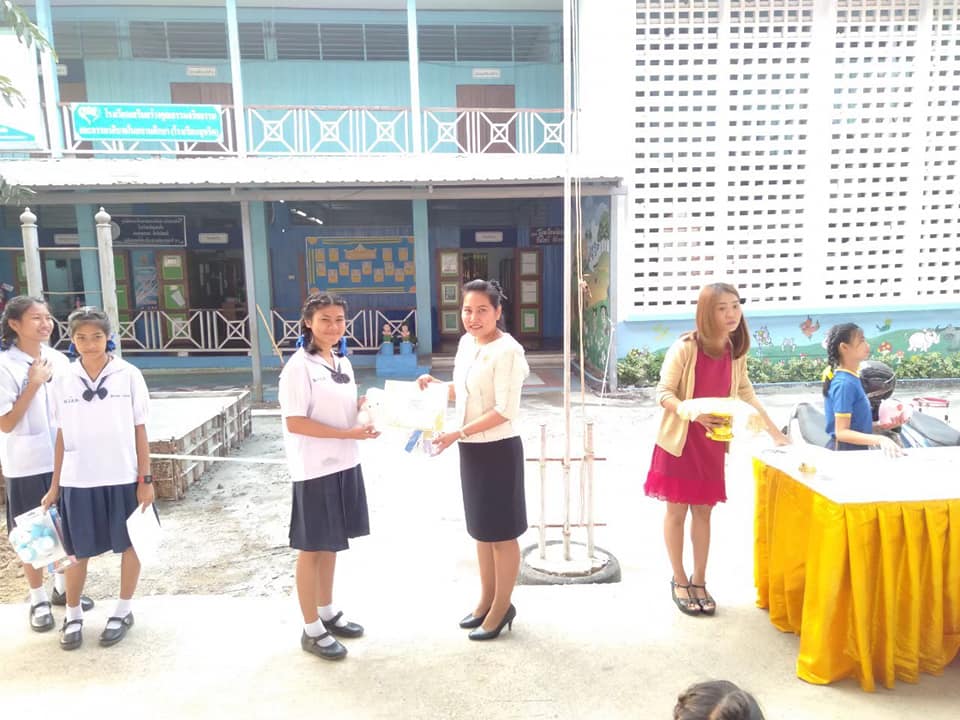 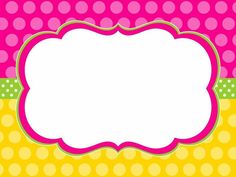 5.4  โฮมรูมเพื่อสะท้อนความรู้สึกระดับดีมาก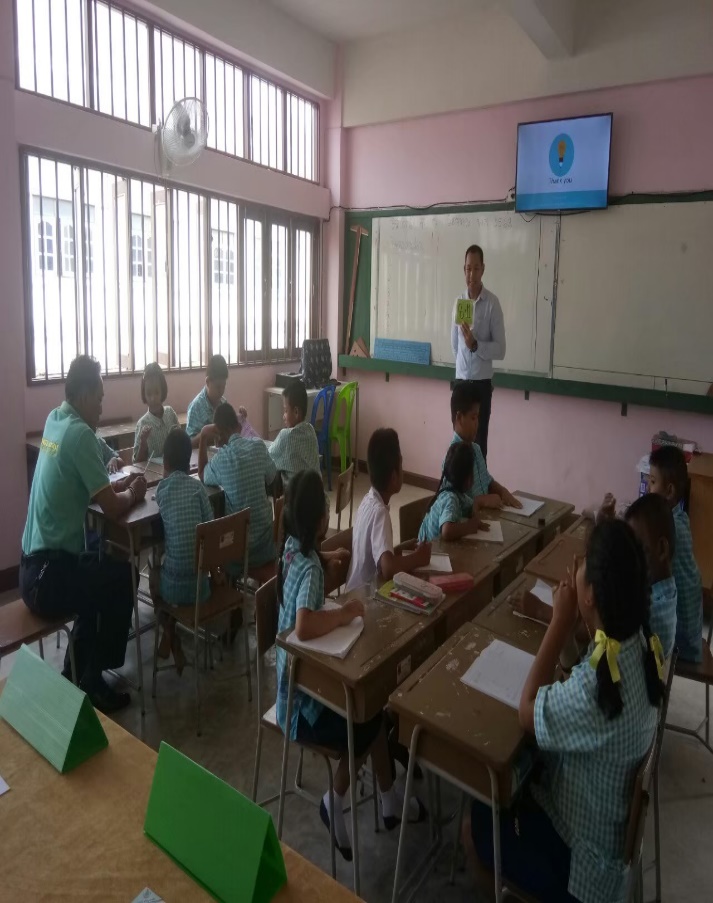 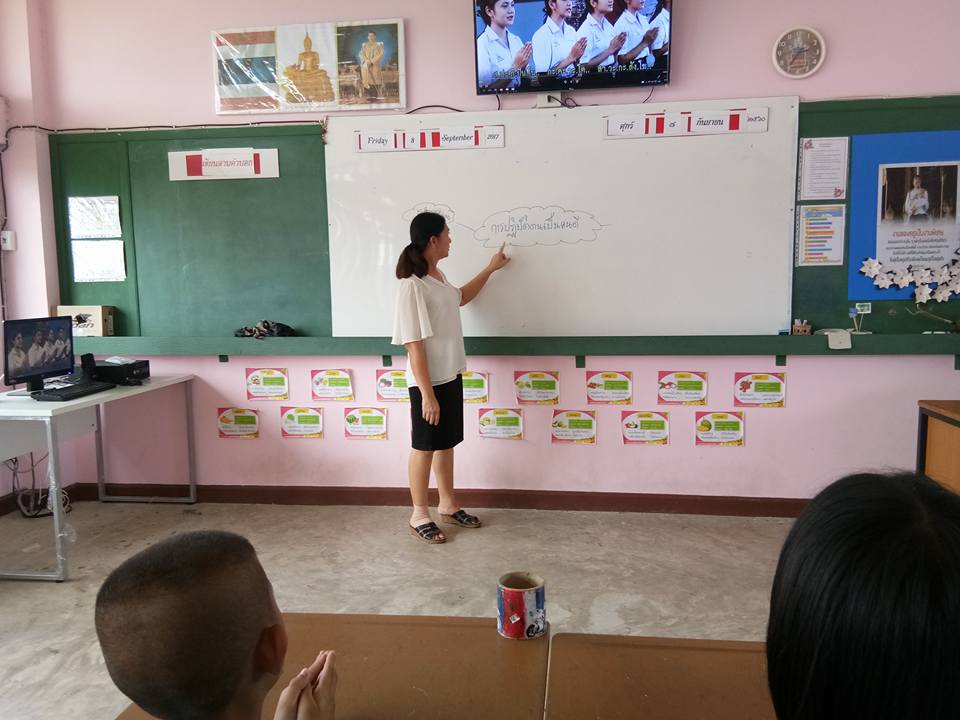 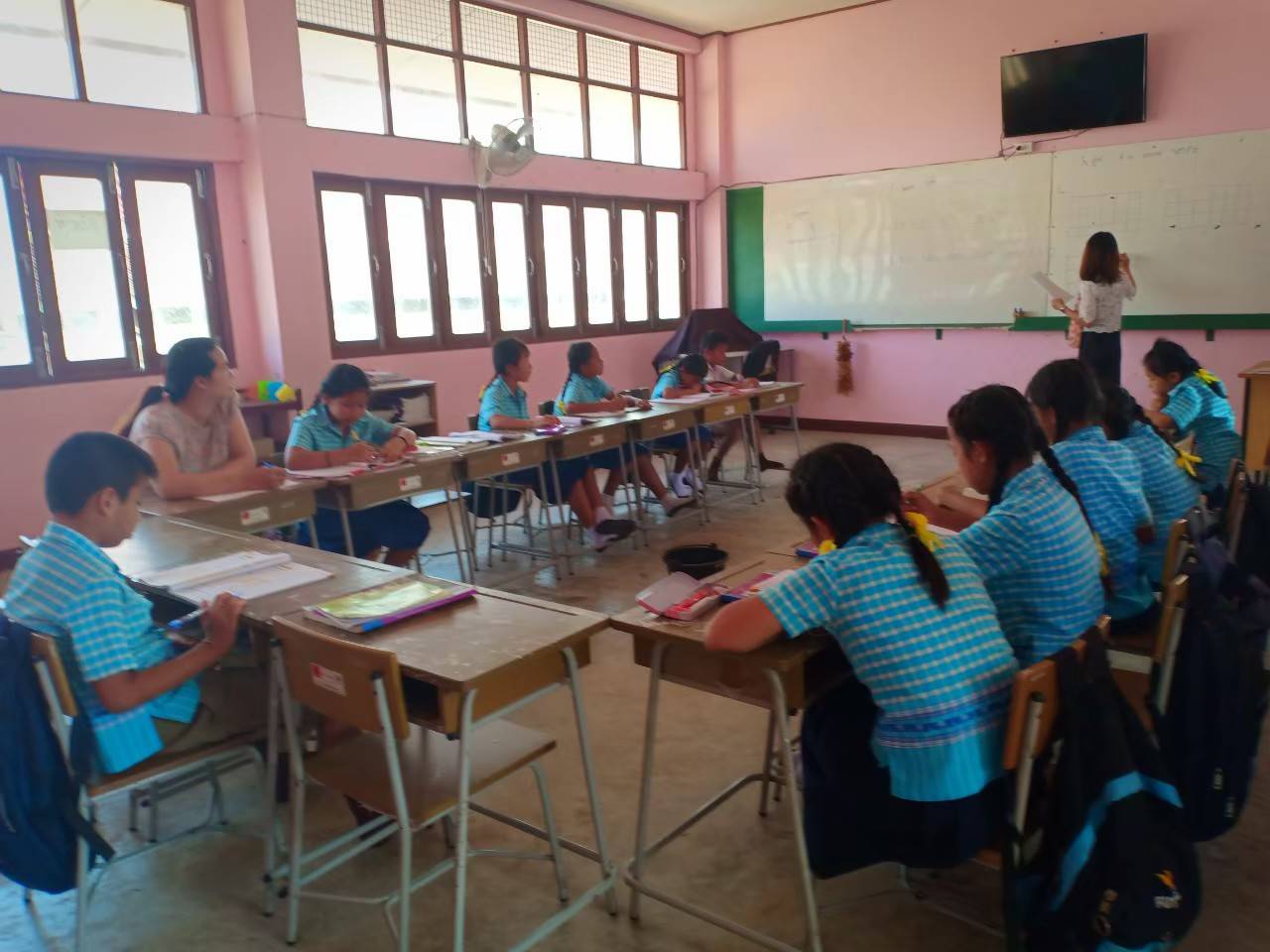 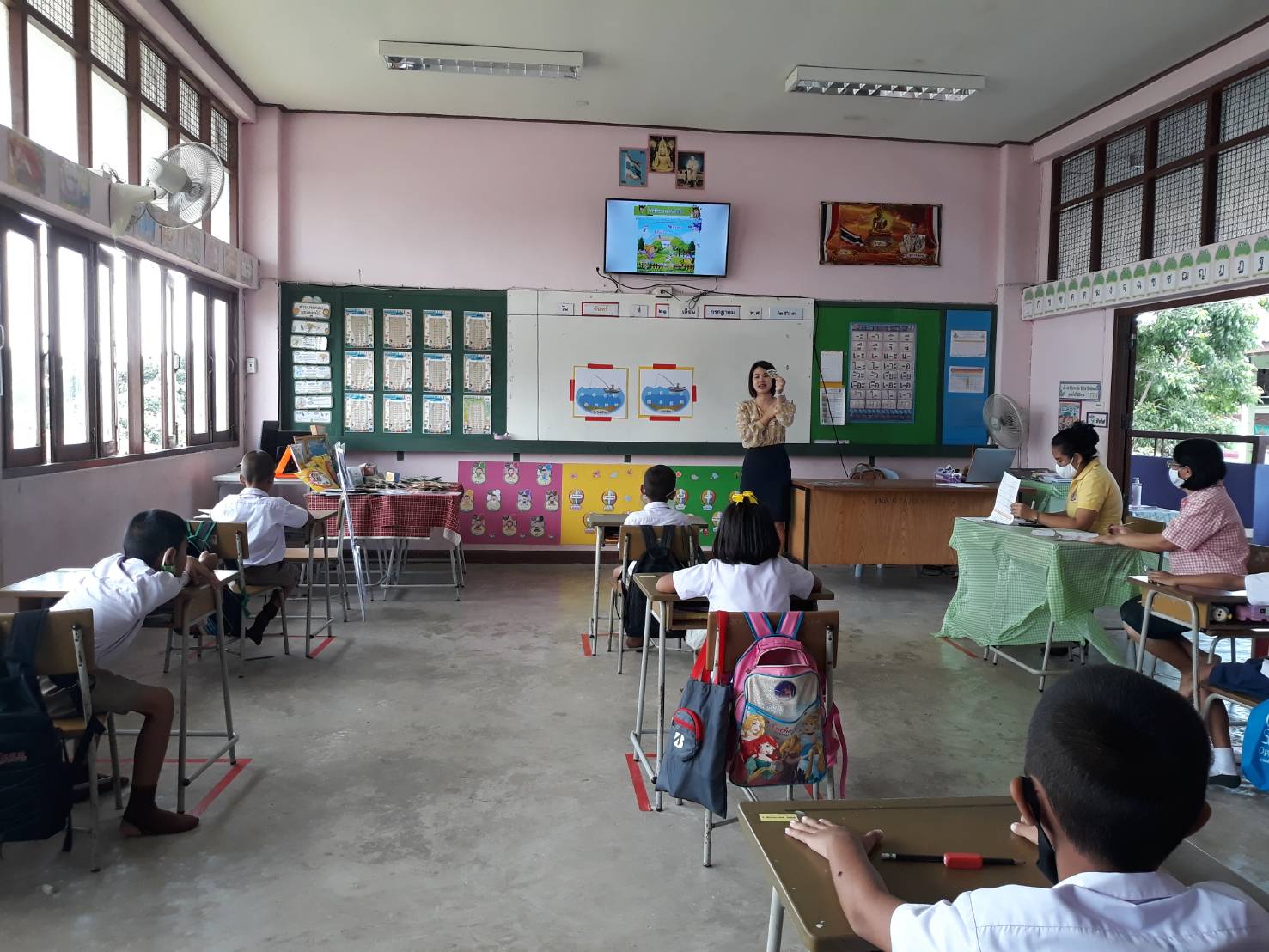 5.5  ครู ผู้บริหาร และนักเรียน มีสมุดบันทึกความดีระดับดี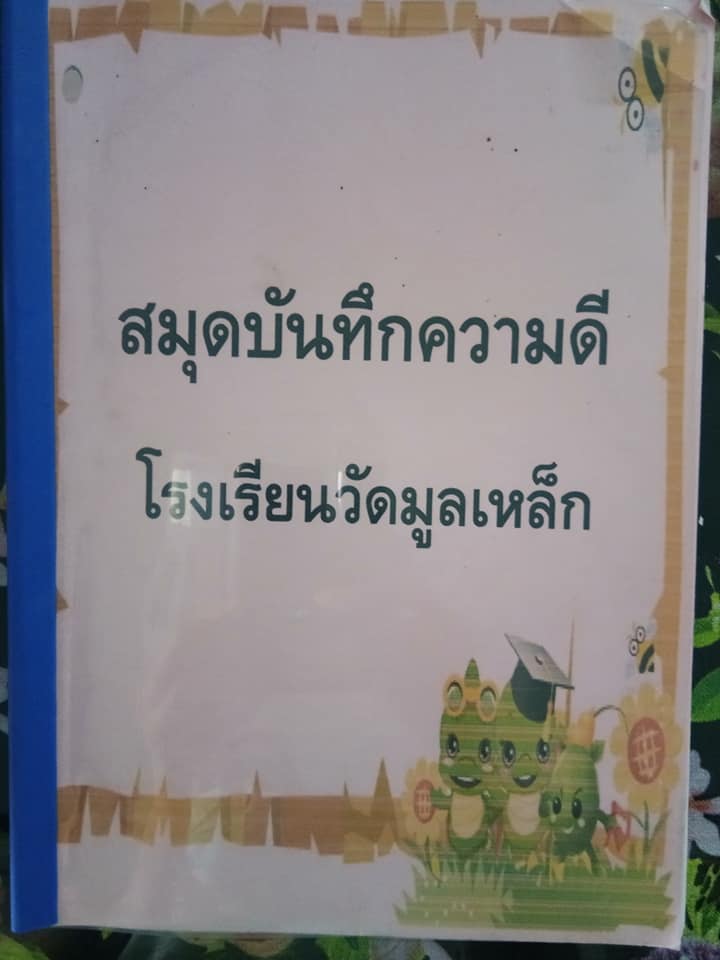 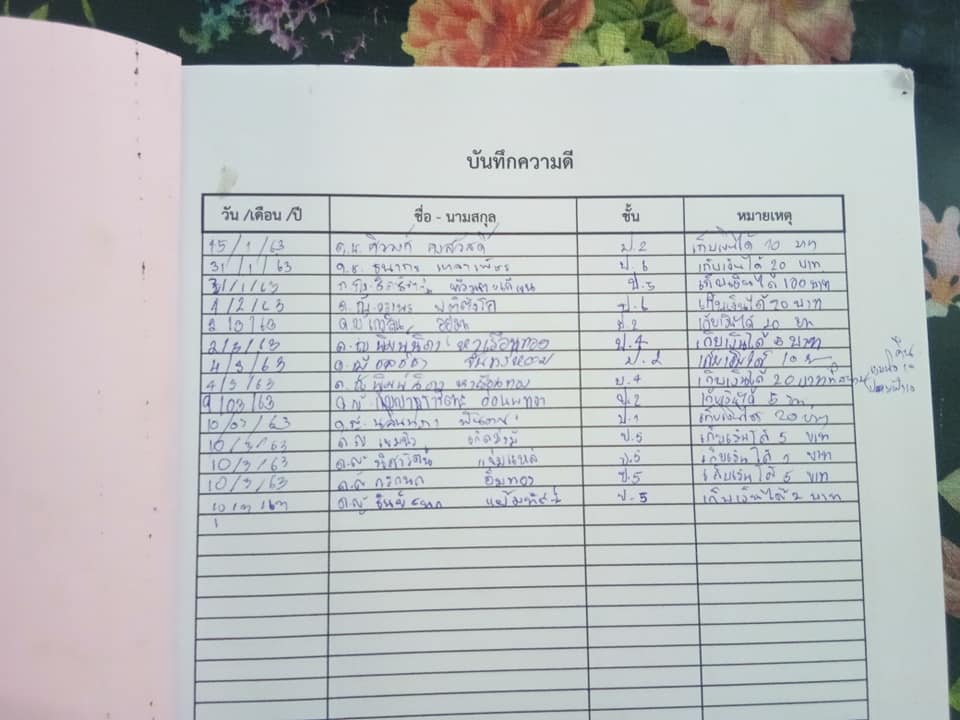 5.6  ครู ผู้บริหาร และนักเรียน (ป.4 ขึ้นไป สอบได้ธรรมศึกษาตรีเป็นอย่างน้อย)ระดับ5.7  บริหารจิต เจริญปัญญา ก่อนการประชุมทุกครั้งระดับ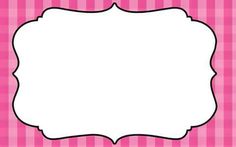 5.8  มีพระมาสอนอย่างสม่ำเสมอระดับดีมาก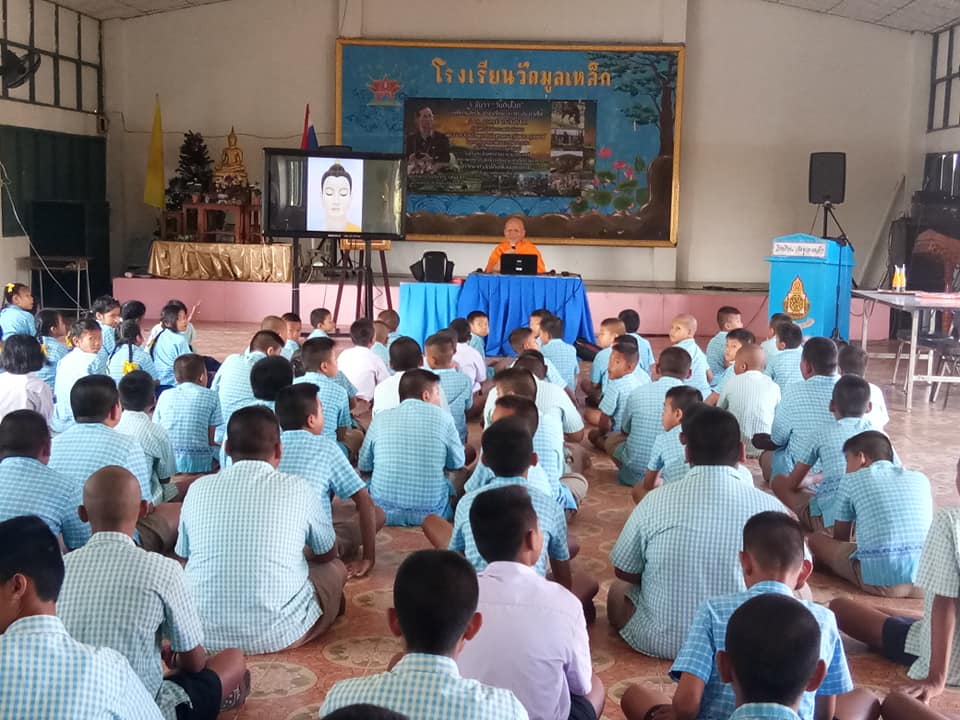 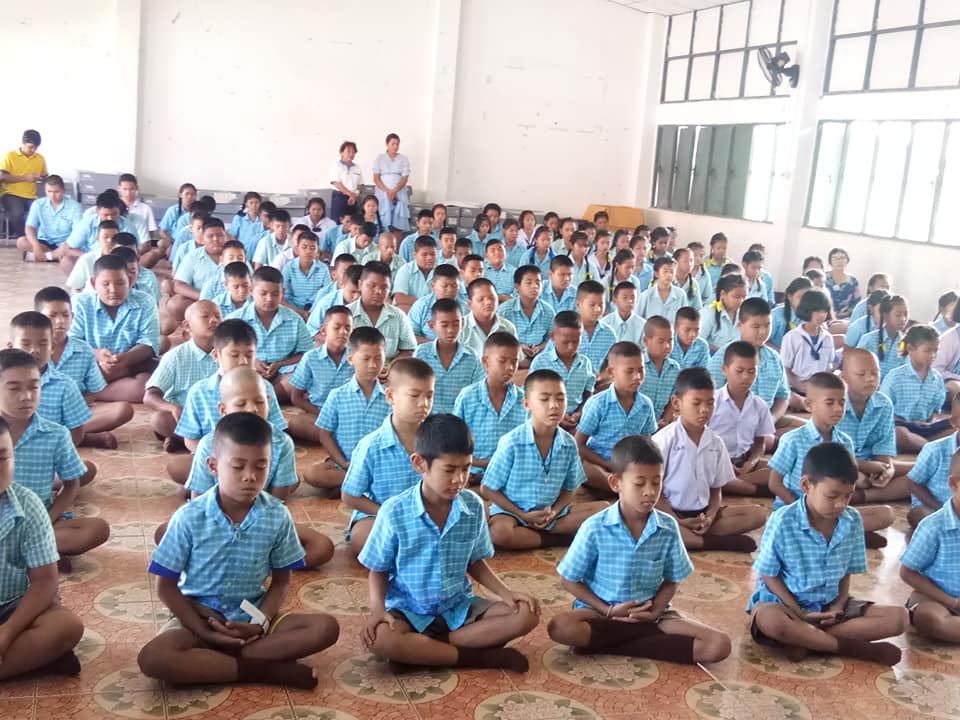 